Publicado en Barcelona el 23/04/2015 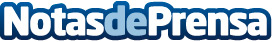 E2M electromecánica, aumenta un 40% sus exportacionesLa compañía catalana, especializada en la fabricación de equipos de control de calidad mediante visión artificial para el sector del packaging y alimentación incrementa su presencia internacional gracias a sus nuevos modelos para el sector alimentario desarrollados integramente por la propia empresa.Datos de contacto:E2M 608 33 61 10Nota de prensa publicada en: https://www.notasdeprensa.es/e2m-electromecanica-aumenta-un-40-sus Categorias: Emprendedores Logística Consumo Otras Industrias http://www.notasdeprensa.es